Υποβολή Αιτήσεων – Χρηματοοικονομική Διοίκηση Δημόσιων Οργανισμών και Μονάδων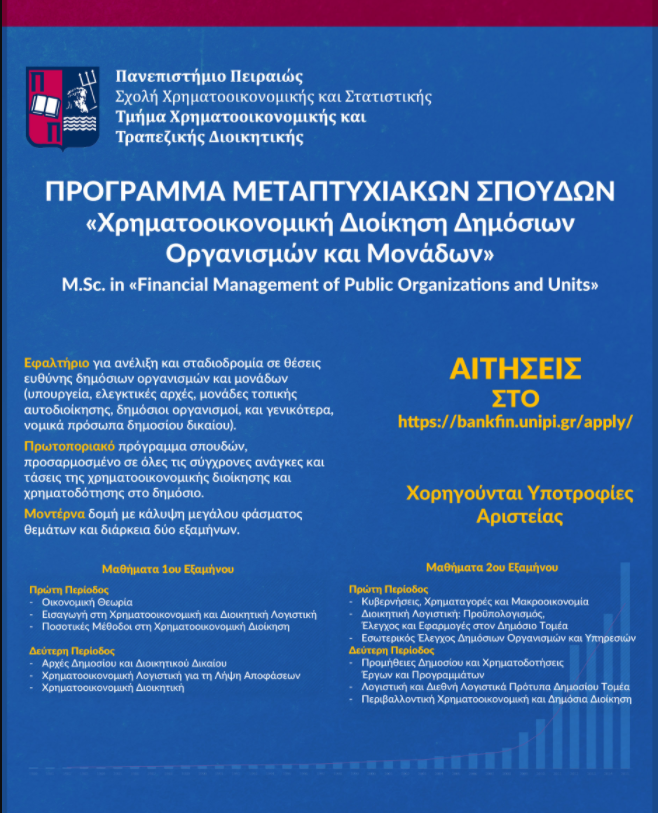 Υποβολή Αιτήσεων – Ακαδημαϊκό έτος 2021-2022APPLYΠΑΝΕΠΙΣΤΗΜΙΟ ΠΕΙΡΑΙΩΣΣΧΟΛΗ ΧΡΗΜΑΤΟΟΙΚΟΝΟΜΙΚΗΣ & ΣΤΑΤΙΣΤΙΚΗΣΤΜΗΜΑ ΧΡΗΜΑΤΟΟΙΚΟΝΟΜΙΚΗΣ ΚΑΙ ΤΡΑΠΕΖΙΚΗΣ ΔΙΟΙΚΗΤΙΚΗΣΠρόγραμμα Μεταπτυχιακών Σπουδών «Χρηματοοικονομική Διοίκηση Δημόσιων Οργανισμών και Μονάδων»
(Master in Financial Management of Public Organizations and Units)Έναρξη Υποβολής Αιτήσεων
Ακαδημαϊκό έτος 2021-2022
Υποβολή Αιτήσεων: έως 17 Μαΐου 2021Έναρξη: Σεπτέμβριος 2021Στο ΠΜΣ θα γίνονται δεκτοί κάτοχοι τίτλου πρώτου κύκλου σπουδών Α.Ε.Ι. της ημεδαπής ή ομοταγών ιδρυμάτων της αλλοδαπής σύμφωνα με τις διατάξεις του άρθρου 34 του ν.4485/2017.Διάρκεια: 2 ακαδημαϊκά εξάμηνα, μαθήματα 3 φορές την εβδομάδα. ΔικαιολογητικάΑίτηση συμμετοχήςΑναλυτικό βιογραφικό σημείωμαΑντίγραφο πτυχίου ή βεβαίωσης περάτωσης σπουδών ή υπεύθυνη δήλωση για την ολοκλήρωση των σπουδών μέχρι την εξεταστική περίοδο του ΙουνίουΑντίγραφο αναλυτικής βαθμολογίαςΑντίγραφο επικυρωμένου πιστοποιητικού καλής γνώσης της αγγλικής γλώσσας, επιπέδου Β2ΦωτογραφίαΑντίγραφο δυο όψεων αστυνομικής ταυτότηταςΔύο συστατικές επιστολές από διδάσκοντες ή εργοδότη **Οι συστατικές επιστολές μπορούν να κατατεθούν ηλεκτρονικά από τον ίδιο τον συστήνοντα στο https://apply.xrh.unipi.gr/systatikes.Οι αιτήσεις και τα απαιτούμενα δικαιολογητικά υποβάλλονται ηλεκτρονικά στo apply.xrh.unipi.grΤο εμπρόθεσμο της αίτησης κρίνεται με βάση την ημερομηνία της ηλεκτρονικής υποβολής της στο σύστημαΗ αξιολόγηση των αιτήσεων υποψηφιότητας είναι συνεχήςΌσοι επιλεγούν υποχρεούνται να παραδώσουν στη Γραμματεία τα πρωτότυπα ή νόμιμα επικυρωμένα αντίγραφα των παραπάνω δικαιολογητικών μέσα στις προθεσμίες που θα οριστούν.Κριτήρια αξιολόγησηςα)   Γενικός βαθμός πτυχίου (60%)β)   Συνέντευξη (40%)Συνεκτιμώνται:
Πανεπιστήμιο και Τμήμα προέλευσης, άρθρα και δημοσιεύσεις, τυχόν ερευνητικές/πτυχιακές εργασίες, δημοσιεύσεις,  το είδος ή/και το εύρος της εργασιακής εμπειρίας, η γνώση επιπλέον ξένων γλωσσών, κλπΠληροφορίεςΓραμματείαΚαραολή και Δημητρίου 80, Πειραιάς 18534, (3ος όροφος, γραφείο 328)
Τηλ.: (210) 414 2153, (210) 414 2184
e-mail: bankfin@unipi.grΔείτε την ΑφίσαΔιαβάστε την ΠροκήρυξηΠατήστε εδώ για να κατεβάσετε τη συστατική επιστολήΣύμφωνα με την κείμενη νομοθεσία, απαραίτητη προϋπόθεση για τη λειτουργία ενός ΠΜΣ, είναι οι δέκα (10) τουλάχιστον συμμετοχές